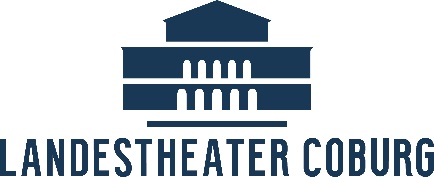 PressemitteilungSoiree „Bezahlt wird nicht“Mit einer Meute Hausfrauen, die wegen gestiegener Lebensmittelpreise einen Supermarkt ausrauben und dabei „Bezahlt wird nicht“ skandieren, beginnt Dario Fos gleichnamige Farce, die bereits am Sonntag, den 11. Oktober um 19.30 Uhr ihre Premiere hier im Landestheater Coburg feiert. Um einen Einblick in die Inszenierung zu erhalten, haben Sie am Dienstag, den 06. Oktober um 18.00 Uhr im Rahmen einer Soiree die Möglichkeit einen exklusiven Blick in den Probenprozess zu erhalten. Die gute Nachricht für unser Publikum: die neuesten Verordnungen in der Coronakrise ermöglichen ab sofort einem größeren Publikum den Theaterbesuch im Landestheater. Unter bestimmten Voraussetzungen ist es nun auch möglich, kleinere Gruppen einzulassen. Damit der Theaterbesuch reibungslos funktioniert, müssen interessierte Zuschauer mit der Theaterkasse „zusammenarbeiten“. Hierzu muss das Kassenpersonal kontaktiert werden, das Sie bestmöglich platziert. Online können aufgrund des flexibel gestalteten Saalplans keine Karten erworben werden, doch eine Reservierung ist telefonisch und per E-Mail (theaterkasse@landestheater.coburg.de) jederzeit möglich. Bitte beachten Sie, dass Sie auch für die kostenlosen Veranstaltungen eine Einlasskarte benötigen. Kontakt zur TheaterkasseLandestheater Coburg, Schloßplatz 6, 96450 CoburgÖffnungszeiten: Di. – Fr. 10 – 17 Uhr, Sa. 10 – 12 Uhr Telefonische Erreichbarkeit: Di. – Fr. 10 – 17 Uhr und Sa. 10 – 12 UhrTel.: +49 (9561) 89 89-89; Telefax: +49(09561) 89 89-88E-Mail: theaterkasse@landestheater.coburg.deInternet: www.landestheater-coburg.de